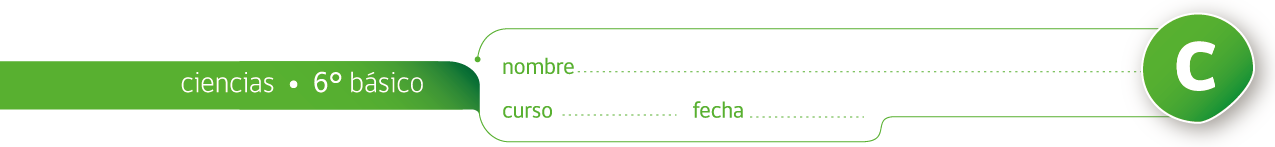 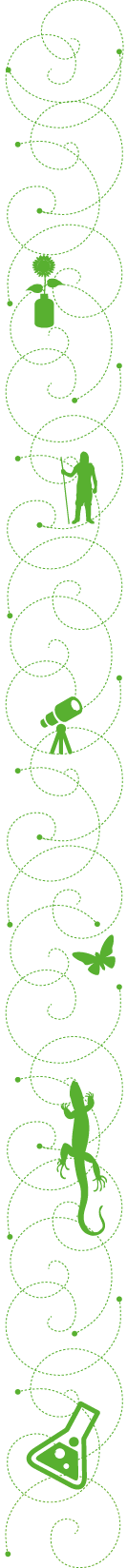 ACTIVIDAD: LAS CAPAS DE LA TIERRA JUGANDO CON PALABRAS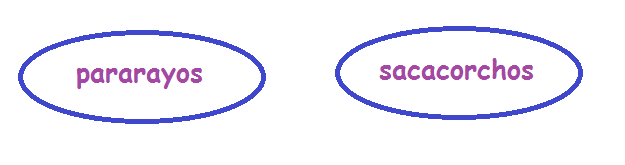 ¿Qué tienen en común estas palabras?Todas son palabras compuestas. Esto quiere decir que se forman a partir de dos palabras.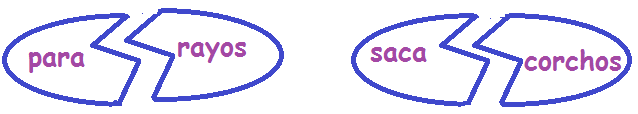 Nuestro planeta Tierra se divide en varias capas, que se denominan: atmósfera, litósfera e hidrósfera. Estas palabras también son compuestas.Trabajando con las palabrasIdentifique cuales son las palabras que forman estas palabras compuestas y complete la información de la siguiente tabla: Investigue en su biblioteca, internet u otros medios la siguiente información y continúe completando la tabla con lo encontrado. El origen y significado de las palabras que forman las palabras compuestas.El significado de las palabras compuestas ATMÓSFERA, LITÓSFERA E HIDRÓSFERA.Busque y escriba otras 3 palabras compuestas que estén formadas con el sufijo “fera”.Observe el siguiente dibujo y relaciónelo con una de las palabras de la tabla. Explique su razonamiento.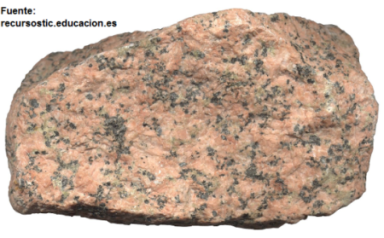 Ubique y rotule las capas de la tierra en el siguiente dibujo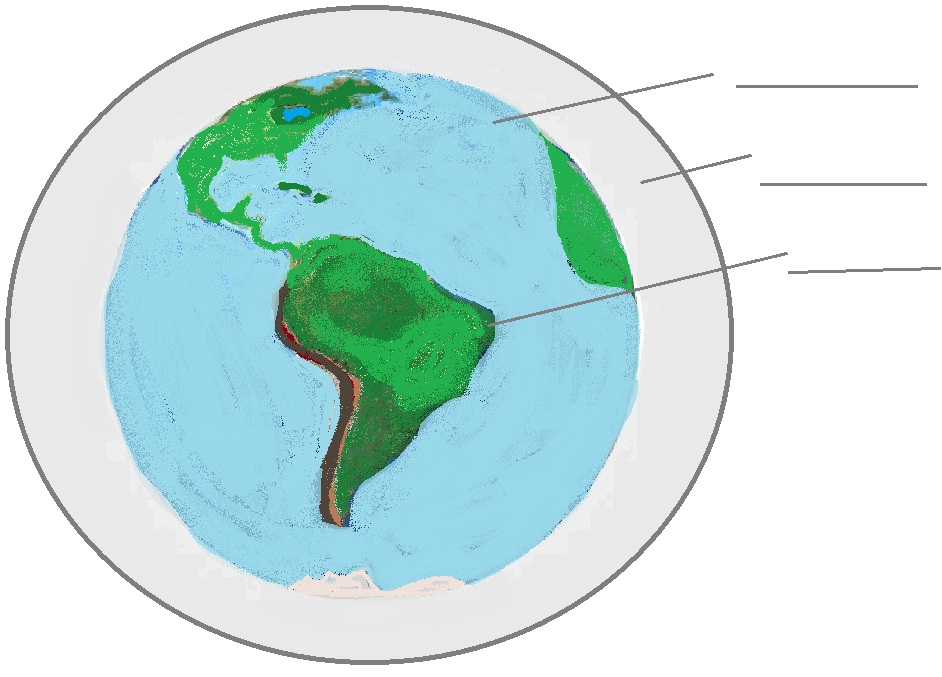 Elaborado por: Ministerio de EducaciónPALABRA COMPUESTASE COMPONE DE:SE COMPONE DE:ORIGEN Y SIGNIFICADOSIGNIFICADO DE LA PALABRA COMPUESTAATMÓSFERALITÓSFERAHIDRÓSFERA